МЕЖРЕГИОНАЛЬНАЯ ОБЩЕСТВЕННАЯ ОРГАНИЗАЦИЯ ВЫХОДЦЕВ ИЗ ЧУВАШИИ –ТОВАРИЩЕСТВО ОФИЦЕРОВ «СЫНЫ ОТЕЧЕСТВА»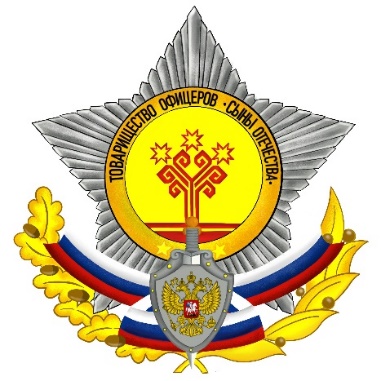 ПОЛОЖЕНИЕ VIII Республиканского смотра-конкурса кадетских и военно-патриотических формирований, посвященного 78-й годовщине Победы в Великой Отечественной войне 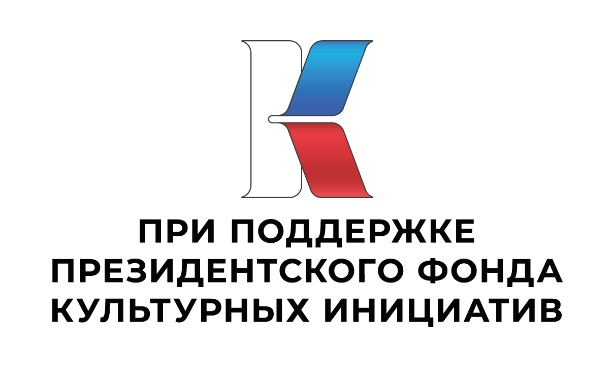 Шумерля20231. ОБЩИЕ ПОЛОЖЕНИЯ1.1. VIII Республиканский смотр-конкурс кадетских и военно-патриотических формирований «Салют Победы!» (далее – Смотр-конкурс) проводится в рамках Государственной программы «Патриотическое воспитание граждан Российской Федерации на 2021-2025 годы», Закона Чувашской Республики «О патриотическом воспитании в Чувашской Республике» и  реализации патриотического проекта «Сыны Отечества: история региона как часть истории великой России» при поддержке Президентского фонда культурных инициатив (проект является победителем конкурса Президентского фонда культурных инициатив) и посвящен 78-й годовщине Победы советского народа в Великой Отечественной войне 1941-1945 г.г.1.2. Организатором Смотра-конкурса является Межрегиональная общественная организация выходцев из Чувашии – Товарищество офицеров «Сыны Отечества» (далее – Товарищество офицеров «Сыны Отечества»).1.3. Партнерами Товарищества офицеров «Сыны Отечества» выступают:Министерство образования и молодежной политики Чувашской Республики;Администрация города Шумерля; Муниципальное бюджетное учреждение дополнительного образования «Центр детского творчества» г. Шумерля.1.4. Для непосредственного проведения Смотра-конкурса формируется Жюри из числа офицеров МРОО ТО «Сыны Отечества» и представителей МБУДО «Центр детского творчества» г. Шумерля.2. МЕСТО И ВРЕМЯ ПРОВЕДЕНИЯ  2.1. Смотр-конкурс проводится на базе МБУДО «Центр детского творчества»                     г. Шумерля Чувашской Республики по адресу: г. Шумерля, ул. Ленина, д. 17.Дата проведения: 6 мая 2023 года.Заезд участников и начало регистрации с 9.00 час.Построение команд и торжественное открытие в 10.00 час в Сквере Победы г. Шумерля по ул. Ленина.3. ОСНОВНЫЕ ЦЕЛИ И ЗАДАЧИ СМОТРА-КОНКУРСА 3.1. Основными целями являются формирование у детей и молодежи высокой социальной активности, чувства патриотизма, верности Отечеству, готовности к защите Родины, популяризация кадетского образования в Чувашской Республике и представления достижений кадетских и военно–патриотических формирований широкой общественности педагогов, учащихся и их родителей. 3.2. Основные задачи:утверждение в сознании молодежи духовных и патриотических ценностей, взглядов и убеждений, уважения к героическому прошлому России; популяризация среди молодежи деятельности детских военно-патриотических объединений;привитие интереса к службе в Вооруженных Силах  и других силовых структурах Российской Федерации;воспитание дисциплинированности, организованности и коллективизма; формирование и пропаганда потребности в здоровом образе жизни, морально-нравственной и физической устойчивости. проверка уровня подготовки кадетских и военно–патриотических формирований, соответствия формы одежды установленным нормативам;обмен опытом организаторов и преподавателей кадетского обучения и военно-патриотического воспитания области методики их подготовки.4. УЧАСТНИКИ СМОТРА-КОНКУРСА            4.1. Участниками Смотра-конкурса являются кадетские классы, вошедшие в реестр кадетских школ и кадетских классов Чувашской Республики 2022-2023 учебного года и военно-патриотические формирования Чувашской Республики (ВПК и ЮНАРМИЯ). В конкурсной программе участвует вся команда. Кадетские школы и военно–патриотические формирования на Смотре-конкурсе представляются составом сводного зачетного взвода численностью 16 человек (в связи с неполной укомплектованностью сельских кадетских и военно–патриотических формирований допускается меньшая численность команд).4.2. Все кадетские классы и патриотические формирования образовательных организаций представляются командами в следующих возрастных группах: младшая группа (5-6 классы); средняя группа (7-8 классы); старшая группа (9-11 классы);Образовательные учреждения и муниципалитеты, имеющие несколько кадетских и военно-патриотических формирований, для участия в Смотре-конкурсе направляют одну-две лучшие команды определенной возрастной категории.4.3. Форма одежды для участия в Смотре-конкурсе: парадная.4.4. Предварительные заявки установленного образца на участие в Смотре-конкурсе принимаются до 15 апреля 2023 года (приложение 1) по электронной почте на адрес: uty67@mail.ru (директор МБУДО «Центр детского творчества» г. Шумерля Голованова Елена Николаевна, контактный телефон 8 (905) 027-30-20).5. ПРОГРАММА КОНКУРСА          5.1.  Строевые приемы с элементами Строевого устава Вооруженных Сил Российской Федерации, исполнение строевой песни. Участвует вся команда (приложение 3).5.2. Разборка и сборка автомата Калашникова, проводится в форме эстафеты, по 4 участника от команды (2 мальчика + 2 девочки, приложение 4).5.3. Викторина по истории Русского воинства, по 3 человека от команды. Учитывается краткость, четкость и полнота ответа (приложение 5, вопросы для подготовки направляются командам (в учебные заведения) после получения заявки на участие).5.4. Силовые упражнения, по 6 участников (3 мальчика и 3 девочки) от команды (приложение 6):для мальчиков – подтягивание на гимнастической перекладине на количество раз (время не ограничено);для девочек – наклоны туловища вперед из положения лежа (время на выполнение упражнения – 1 минута).5.5. Исполнение бальных танцев (по произвольной программе), для кадетских команд. Учитывается количество пар (не менее 6-и пар, исключение может быть для сельских школ, но не менее 3-х пар)  (Приложение 8).5.6. Творческий конкурс «Zа Победу!», для ВПК и отделений «ЮНАРМИЯ» (приложение № 7).Места участников в конкурсе определяются по сумме баллов, полученных командой на всех этапах конкурса (по всем номинациям) по возрастным категориям.6. ПОДВЕДЕНИЕ ИТОГОВ СМОТРА-КОНКУРСА 6.1. Для непосредственного проведения Смотра-конкурса формируется Жюри из числа офицеров Товарищества офицеров «Сыны Отечества» и представителей МБУДО «Центр детского творчества» г. Шумерля.6.2. Жюри оценивает действия команд в конкурсах (номинациях) по возрастным категориям (младшая, средняя, старшая) по пятибалльной системе. По разборке и сборке АКМ, по физической подготовке баллы насчитываются по занятым местам командой (наибольшее количество баллов за 1-е место,  наименьшее – за последнее).  За неучастие в программе или невыполнение какого-либо элемента Смотра-конкурса выставляется оценка «0». 6.3. Общие результаты команд определяются по сумме баллов за все номинации.7. НАГРАЖДЕНИЕ 7.1. Участники смотра-конкурса за лучшие личные и командные показатели по номинациям и возрастным категориям награждаются медалями и грамотами, команды за занятое общекомандное место и за волю к победе - Дипломами, кубками и призами от Межрегиональной общественной организации выходцев из Чувашии – Товарищество офицеров «Сыны Отечества». Допускается награждение команд от ветеранских и общественных организаций, принимавших участие в Смотре-конкурсе.8. РАСХОДЫ ПО ОРГАНИЗАЦИИ И ПРОВЕДЕНИЮ КОНКУРСА   8.1. Расходы по участию кадетских и военно-патриотических клубов и формирований в Смотре-конкурсе, питанию участников и сопровождающих лиц осуществляются командирующими организациями по установленным нормативам участия в республиканских соревнованиях.   8.2. Расходы на проведение мероприятия осуществляются организаторами конкурса.Примечания:Команды, прибывающие на Смотр-конкурс, должны при себе иметь:заявку на участие в Смотре-конкурсе, заверенную направляющей стороной (приложение 2); приказ руководителя органа управления образованием района (города) о направлении команды на Смотр-конкурс.Настоящее Положение является приглашением на Смотр-конкурс для командирования участников, руководителей и представителей организаций. Организаторы имеют право вносить изменения в Положение и Программу Смотра-конкурса, но не позднее двух недель до даты проведения с оповещением участников.Первый заместитель председателя МРОО ТО «Сыны Отечества» полковник                              п/п                                            И.Н. НиколаевПриложение 1к Положению о Смотр-конкурсе «Салют Победы!»ПРЕДВАРИТЕЛЬНАЯ ЗАЯВКАна участие в VIII Республиканском смотр-конкурсе кадетских и военно-патриотических формирований «Салют Победы!», посвященном 78-годовщине Победы в Великой Отечественной войне Ф.И.О. командира отряда (класс) _______________________________________________________________Девиз отряда ______________________________________________________________________________________________________________________________________________________________________________Название отряда_______________________________________________________________________________Приложение 2к Положению о Смотре-конкурсе «Салют Победы!»ЗАЯВКАна участие в VIII Республиканском смотр-конкурсе кадетских и военно-патриотических формирований «Салют Победы!», посвященном 78-годовщине Победы в Великой Отечественной войне _____________________________________________________________________________(наименование команды, образовательного учреждения, муниципалитета)Класс ____________________К соревнованиям допущено _____ (___________________________) человек.Представитель команды:_________________________               __________               _________________________                (должность)			         (подпись)			          (расшифровка)Врач:                                                       __________               _________________________   				                        (подпись)			          (расшифровка)ДиректорМ.П.Сопровождающие лица:Обращаем внимание, что теоретический конкурс «История русского воинства» и конкурсы «Выполнение физических упражнений» и «Неполная разборка-сборка автомата Калашникова» проводятся одновременно, поэтому в каждом из данных конкурсов должны быть разные участники.Приложение №3                                                                                                                    к Положению о Смотре конкурсе                                                                                      «Салют Победы!»Общие положения:Конкурс «Строевая подготовка» является основополагающим в Республиканском конкурсе строя и песни «Салют Победы!»  Команды, выступающие в конкурсе должны быть представлены по заявке и иметь наставника, владеющего основами методики строевой подготовки и настроенного на спортивное поведение. Конкурс проводится на трех подготовленных площадках одновременно (по возрастным категориям). На каждой площадке назначаются проверяющие из числа офицеров МРОО-Товарищества офицеров «Сыны Отечества», владеющих методикой оценки строевой подготовки.Все строевые приемы выполняются 1-2 раза без знамени, штандарта и знаменной атрибутики в строгом соответствии со сценарием выступления, соблюдением требований Строевого Устава ВС РФ.                                                                      Оценка команд в конкурсе производится на основе слаженности подразделений. Команде на выполнение программы отводится контрольное время до 7 минут.             Сценарий выступления Этап первый. Выход на площадку для смотра в походном строю, представление отряда, ответы на приветствие (2 мин).Отряд в походном строю в колонну по-два, (либо по-три), первая шеренга на исходной линии, командир отряда лицом в строю в 2-3 шагах от первой шеренги. Командир отряда последовательно, по мере выполнения, отдает   команды: «Равняйсь», «Смирно», «За мной шагом – (разворачивается кругом по направлению движения) МАРШ!» Отряд начинает движение к месту выступления. При подходе к линии стола проверяющего в 12-15 м, командир отряда останавливает отряд по команде «Направляющий на месте, СТОЙ». Разворачивается кругом (лицом к строю) и командует «ВОЛЬНО». Для приведения формы одежды отряда в порядок, командует: «ЗАПРАВИТЬСЯ». Отряд выполняет команды в соответствии с методикой	 строевой подготовки. По команде «Закончить заправку» принимает положение «Вольно».Командир приступает к представлению отряда, командует: «Смирно», «Равнение на середину», прикладывает правую руку к головному убору, разворачивается кругом и направляется к проверяющему, останавливается от него в 2-3 шагах и докладывает: «Товарищ (по воинскому званию принимающего доклад), отряд такой то, для участия в конкурсе Строевая подготовка в составе (количество) кадетов (юнармейцев) прибыл, командир отряда (звание и фамилия командира)». Проверяющий приветствует команду «Здравствуйте товарищи кадеты!» (отряд отвечает на приветствие) и дает команду на продолжения выступления.Этап второй. Выполнение строевых приемов на месте без оружия (2 мин.).Командир отряда перестраивает отряд для выполнения строевых приемов на месте по команде «Разойдись! В одну шеренгу-СТАНОВИСЬ». Приступает к выполнению строевых приемов на месте. Командир отряда последовательно, по мере выполнения отдает команды «РАВНЯЙСЬ», «СМИРНО», «На «первый-второй РАССЧИТАЙСЬ». Отряд заканчивает расчёт откликом левофлангового «Расчёт окончен». Для перестроения отряда из одной шеренги в две командир отдает команды по мере их выполнения: «В две шеренги СТРОЙСЯ». «К направляющему СОМКОНИСЬ».Для выполнения поворотов на месте дает команды «На пра-ВО», «Нале-ВО», «Кру-ГОМ», «Кру-ГОМ». Отряд выполняет повороты на месте. Для размыкания строя командир отряда дает команду: «Отряд, разомк-НИСЬ». Отряд размыкается на один шаг. Для перестроения в одну шеренгу командир дает команду: «В одну шеренгу-СТРОЙСЯ». Для выполнения строевых приемов в движении командир перестраивает отряд по командам «На пра-ВО», «В колонну по два-СТАНОВИСЬ». Отряд перестраивается в колонну по-два. Командир выдвигается к началу строя и становиться лицом в 2-3 шагах от первой шеренги. Этап третий. Выполнение строевых приемов в движении без оружия. (2 мин.)Выполнение строевых приемов в движении без оружия начинается по команде командира «Строевым шагом-МАРШ». Для выполнения изменения направления движения командир дает команды: «Напра-ВО», «Нале-ВО», «Кру-ГОМ», «Кру-ГОМ».Для приветствия проверяющего в движении командир выводит отряд на фронтальную линию на удалении 4-6 шагов от проверяющего и за 10-15 шагов дает команду: «Смирно, равнение на - ПРАВО». На приветствия проверяющего отряд отвечает «Здравия желаем товарищ (воинское звание проверяющего)», на поздравление: «УРА, УРА, УРА», «Служим РОССИИ». Для изменения направления движения отряда командир командует: «Правое (левое) плечо вперед МАРШ». Начало прохождения с песней производиться по команде командира: «Отряд, для прохождения с песней шагом (разворачивается кругом)-МАРШ». Отряд начинает движение походным шагом. Командир командует: «Наш ДЕВИЗ», отряд громко и хором произносить свой девиз. Командир командует: «Запе-ВАЙ». Отряд выполняет один куплет песни и припев. 	После завершения песни отряд прибывает к месту начала первого этапа. Проверяющий объявляет результат выступления и дает команду для перемещения отряда на другой конкурс. Во всех случаях перед отдачей команд на месте командир принимает положение строевой стойки.           Одиночная строевая подготовка не проверяется, все строевые приёмы выполняются в составе отряда.  Оценка выступленияОценка выступления команд производится на основе слаженности подразделения и действий командира отряда судьями по пятибалльной системе. Место команды в конкурсе определяется по средней суммы баллов, полученных   за каждый этап, включая оценку внешний вид. Оценка выступления снижается на пол балла: - при превышении отведенного времени выступления;- нарушении порядка выполнения строевых приемов одним – двумя кадетами (юнармейцами);Оценка выступления снижается на один балл: - при нарушении порядка выполнения строевых приемов более чем двумя кадетами (юнармейцами);- при нарушении частоты движения в походном и строевом шаге;- тихо и невнятно исполненной строевой песне, а также подобранной в тематиках «шлягер», «шансон», имеющих непатриотический смысл.- при предъявлении претензий к проверяющим наставниками команд, склоняющих к отданию приоритетов в адрес своей команды в ущерб ранее оценённой команды.  Приложение 4к Положению о Смотре-конкурсе «Салют Победы!»Неполная разборка и сборка АК-74Конкурс проводится в форме эстафеты, участвует команда в составе 4 человек (2 мальчика +2 девочки). 1. Порядок разборки:отделить «магазин», проверить, нет ли патрона в патроннике (снять автомат с предохранителя, отвести рукоятку затворной рамы назад, отпустить рукоятку, спустить курок с боевого взвода, при положении автомата под углом 45-60 градусов от поверхности), вынуть пенал с принадлежностями, отделить шомпол, крышку ствольной коробки, пружину возвратного механизма, затворную раму с газовым поршнем и затвором, вынуть затвор из затворной рамы, отсоединить газовую трубку со ствольной накладкой. 2. Сборка осуществляется в обратном порядке (после присоединения крышки ствольной коробки спустить курок с боевого взвода в положении автомата под углом 45-60 градусов от поверхности и поставить автомат на предохранитель).3. После неполной разборки-сборки АК-74 первым участником, тот же автомат начинает разбирать и собирать следующий  участник команды и т.д. до четвертого участника. Время фиксируется от начала разборки первым участником до конца сборки последним участником команды. Возможные ошибки:- нарушена последовательность сборки;- падение детали;- не до конца выполнена операция (не дослан шомпол, не спущен флажок фиксации газовой трубки со ствольной накладкой вследствие неправильного ее присоединения);- при досылке пенала произошла его «разборка;- не произведен спуск курка с боевого взвода или произведен спуск курка с присоединенным магазином;- спуск курка с боевого взвода произведен не под углом 45-60 град, от поверхности стола;- травмирование руки участника.За каждую ошибку добавляется штрафное время - 5 секунд.Место, занятое командой, определяется общим временем, затраченным на разборку и сборку АК-74 с 1-го по 4-го участника с учетом штрафных баллов.Приложение №5к Положению о Cмотре-конкурс«Салют Победы!»Условия выполнения физических упражнений:Для мальчиков – подтягивание на гимнастической перекладине на количество раз.                                                                                                                                              Упражнение выполняют 3 мальчика. Время не ограничено.Требования: положение виса хватом сверху;фиксация подбородка выше перекладины;неподвижное положение виса внизу. Зачет по количеству раз. Результаты участников суммируютс                                            Для девочек – наклоны туловища вперёд из положения лёжа. Упражнение выполняют 3 девочки. Время для каждого участника – 1 минута.Техника выполнения - классическая (руки за голову)Выполнение упражнения: со страховкой (фиксацией ног второй участницей). Разрешается сгибание ног в коленном суставе. Обязательно в положении лёжа касание локтями пола, при сгибании – касание локтями колен. Зачёт по количеству раз. Результаты участников суммируются.Приложение 6к Положению о Смотре-конкурсе«Салют Победы!" Дополнительные вопросы военно-исторической викторины В ходе викторины возможны дополнительные вопросы в устной форме, связанные с историей России и Чувашской Республики по этой тематике и по Специальной военной операции на Украине.В Чебоксарах одна из улиц Калининского района названа именем 324-й стрелковой дивизии, что Вы знаете об этой дивизии?Кто руководил СССР в период Великой Отечественной войны? Что Вы знаете о нем?Какой вклад внесли работники культуры и искусств Чувашской Республики в Победу над врагом?В чем заключается историческое значение вклада Чувашской Республики в смертельной схватке советского народа с ненавистным врагом в годы Великой Отечественной войны. Кого из видных военачальников Великой Отечественной войны Героев Советского Союза, выходцев из Чувашской Республики Вы знаете?Сколько уроженцев Чувашии были удостоены высокого звания Героя Советского Союза? Расскажите о подвигах этих Героев.Сколько своих сыновей и дочерей Чувашская АССР, направила на фронты Великой Отечественной войны? Сколько из них не вернулись домой, защищая Родину?Когда и в каких целях был создан музей воинской славы Чувашской Республики? Какие экспозиции размещены в его залах? Кого из известных писателей и деятелей искусства Чувашской Республики участников Великой отечественной войны Вы знаете, расскажите о них.Кто из ваших родственников участвовал в Великой Отечественной войне, трудился в тылу, активно помогая своим трудом ковать победу над ненавистным врагом, расскажите о них?Что Вы знаете о нашем земляке, легендарном герое гражданской войны Василии Ивановиче Чапаеве?  Когда и где установлен памятник В.И. Чапаеву в нашей республике?Когда отмечается День Героев Отечества? Сколько Героев СССР и Героев России из числа уроженцев Чувашской Республики, отличившихся в Великой Отечественной войне, в боевых действиях в Афганистане и на Северном Кавказе?Когда и где проходил парад Победы?  Кто из уроженцев Чувашии в парадной коробке прошел по Красной площади?Что Вы знаете об Общественной организации выходцев из Чувашии – товариществе офицеров «Сыны Отечеств». Какие задачи она решает?Что Вам известно о Музее космонавтики в Чувашской Республике?Кому и за какие заслуги присваивалось звание Героя Советского Союза? Назовите известных вам Героев Советского Союза и Героев России из Чувашии.Кого из космонавтов выходцев из Чувашской Республики Вы знаете, расскажите о них и об их полете в космос.Кто и за что награждался орденом Славы? Кого из кавалеров (полных кавалеров) этого Ордена по Чувашской Республике Вы знаете? Приложение №7 к Положению о Смотре-конкурсе «Салют Победы!»Для ВПК и отделений «ЮНАРМИЯ»Тематический конкурс «Zа Победу», посвященный участникам СВООтделение готовит выступление в форме литературно – музыкальной композиции, продолжительностью не более 5 минут (по окончанию установленного времени члены жюри имеют право прервать выступление отделения).Приветствуется музыкальное сопровождение (аккомпанемент под любой музыкальный инструмент или запись на флеш-носителе в аудио формате., предъявляются при регистрации).Наличие музыкального и видео сопровождения при литературном чтении на итоговые оценки не влияет.Критерии оценки:соответствие содержания выступления условиям конкурса (глубина раскрытия темы);оригинальность сценарного решения;композиционная целостность;уровень исполнительского мастерства;степень эмоционального воздействия; культура сценического поведения исполнителей.Фонограмму выступления в папке с названием отделения проверить и сдать звукооператору в день проведения Фестиваля не позднее 10:00 час.Приложение 8 к Положению о Смотре-конкурсе«Салют Победы!»Творческий конкурс: «Кадетский вальс». Участвуют не менее 6 пар (для команд сельских школ допускается до 3-х пар)                                                                                                                                                Свободная бальная композиция. Возможна музыка со словами.В номинации ансамблем представляется бальная композиция, в основе которой лежит стилистика и фигуры русского (венский фигурный) вальс и соответствующая по тематическому и хореографическому наполнению теме бала. Музыкальное сопровождение, хореографическая постановка, трактовка темы бала определяется ансамблем самостоятельно, но не допускаются фигуры и действия, которые могут быть восприняты как нарушение бального кодекса, общих взглядов на мораль (violation des regies) или восприняты двусмысленно.В хореографической структуре танца должны присутствовать фигуры русского вальса. Базовыми критериями композиции являются:техника исполнения точность в технике исполнения, соответствие стилю, уровень сложности, оригинальность, возможности танцоров исполнить характерные особенности выбранной танцевальной техники, качество исполнения, ритм, синхронность при исполнении.композиция/хореография выбор танцевальных элементов и их композиция, фигуры, вариация; использование танцевальной площадки; взаимодействие в ансамбле, вариативность и оригинальность использования различных связок, линий и т.д.имидж самовыражение, презентация, контакт со зрителем, костюм, выражение задуманной идеи в танцевальной композиции, реквизит, макияж и т.д.зрелищность (шоу) отображение темы бала, выраженная через танец во всём разнообразии средств (костюм, музыка, атрибуты, эмоциональная передача танца и др.).Оценивается: наличие базовой техники исполнения вальса, ритм, темп, музыкальность, синхронность при исполнении..ЗАЯВКАЗАЯВКАЗАЯВКАЗАЯВКАМуниципалитетОбщеобразовательное учреждениеОбщеобразовательное учреждениеОбщеобразовательное учреждениеНаименование (в соответствии  с Уставом)Телефон директора (приемной школы)Электронный адрес школыУчастникиУчастникиУчастникиКласс, возраст Руководитель команды (ФИО полностью)ТелефонКоличество участниковКоличество питающихся (дети + взрослые) .№№ п/пФамилия, имя, отчество участникаКласс Дата рожденияДанные документа, удостоверяющего личностьДомашний адресОтметка на участие в конкурсах: «История русского воинства», «Выполнение физических упражнений» и «Неполная разборка-сборка автомата Калашникова».Напротив фамилии прописывается название конкурса Виза врача о допуске к соревнованиям1.Иванов Иван Иванович10 А01.01.1999.9700 940000выдан отделением УФМС России в Чебоксарском районе от 03.05.2013 г.г. Алатырь, ул. Ленина, д. 1, кв. 12.nn№№п/пФамилия, имя, отчество участникаМесто работыДолжностьДанные документа, удостоверяющего личностьКонтактный телефон1.2.